Perimeter
The perimeter of a closed shape is the distance around it, or the sum of the lengths of its sides/boundary.Area
Area is measured in square units, such as square inches, square feet or square meters. A square unit is a square where each side has a length of one unit. The area of an object is the number of square units it takes to cover the object without any overlap. To find area, count the number of square units that have been covered.https://www.khanacademy.org/math/pre-algebra/measurement/area-basics/v/introduction-to-area-and-unit-squaresExample: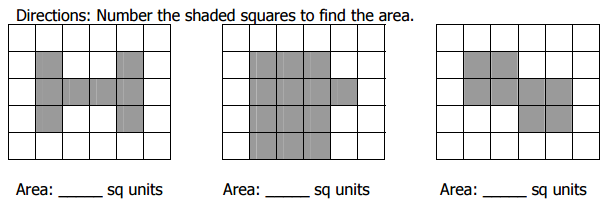 Areas of Common Shapes Triangle:  A three sided figure.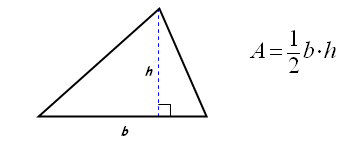 Relationship of sides to interior angles in a triangleThe shortest side is always opposite the smallest interior angleThe longest side is always opposite the largest interior angle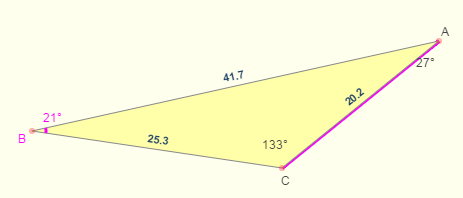 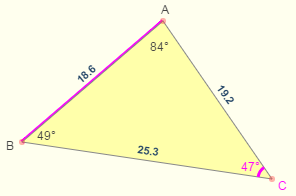 Triangle Inequality TheoremAny side of a triangle must be shorter than the sum of other two sides of the triangle.Rectangle:  A quadrilateral with four right angles.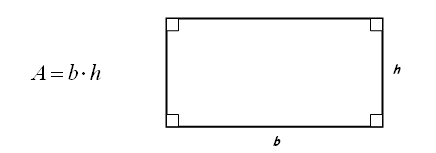 Parallelogram:  A quadrilateral with two pairs of opposite sides parallel.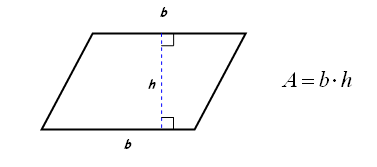 Trapezoid:  A quadrilateral with exactly one pair of opposite sides parallel.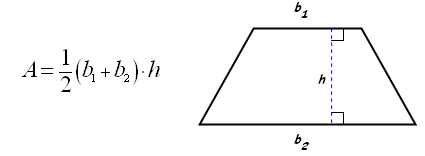 Area and Perimeter of Irregular ShapesTo find the area and perimeter of irregular shapes, the first thing to do is to divide the irregular shape into regular shapes that you can recognize such as triangles, rectangles, circles, squares and so forth...

Example—Find the area of this shape: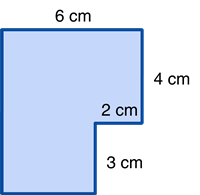 This can be done in two different ways:Example #2—Find the perimeter of this shape:Last Example—Find the area of this shape: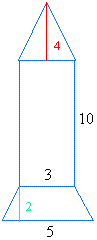 The figure above has three regular shapes.  Starting from top to bottom, it has a triangle, a rectangle, and a trapezoid.  Find the area for each of those three shapes and add the resultsArea of the Triangle = ½ bh = ½ 3 x 4 = 6Area of the Rectangle = length x width = 3 x 10 = 30Area of the Trapezoid = ½ (b1 + b2) x h = ½ (3 + 5) x 2 = 8Total area = 6 + 30 + 8 = 44 square unitsExample 1:Find the perimeter of an equilateral triangle with each side measuring 4 centimeters. = 4 cm + 4 cm + 4 cm = 12 cm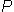 Find the perimeter of an equilateral triangle with each side measuring 4 centimeters. = 4 cm + 4 cm + 4 cm = 12 cm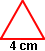 Example 2:Find the perimeter of a regular pentagon with each side measuring 3 inches.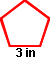  = 5(3 in) = 15 inMethod #1Method #2Divide the figure into two rectangles and find all missing lengths. 

The larger rectangle has an area of 
	4 cm x 7 cm = 28 cm²

The smaller rectangle has an area of 
	4 cm x 2 cm = 8 cm²

If we combine these we will find the total area: 
	28 cm² + 8 cm² = 36 cm²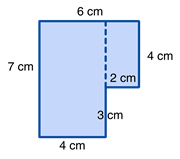 Draw two lines to make the figure into one large rectangle.

The area of the large rectangle is 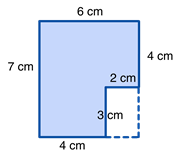 	7 cm x 6 cm = 42 cm²

However, a 2 cm x 3 cm rectangle is not included in our original figure, so we need to take out the area of the white rectangle (2 cm x 3 cm = 6 cm²)	42 cm² - 6 cm² = 36 cm²
Wait, some sides are missing! No problem, we can fill those by adding together or subtracting the opposite sides. 

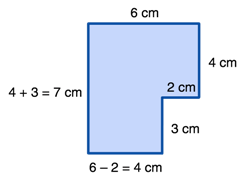 Now find the sum of all sides: 6 + 4 + 2 + 3 + 4 + 7 = 26 cm